Instructor: Dr. Shelley H. Montgomery– Browder Hall	       smontgomery@gadsdenstate.eduOffice Hours: By appointment only.Class meeting times and days:  5:30pm -8:15pm on Tuesdays – Room  102				 5:30pm -7:30pm on Thursdays – Room 102Academic Division Information:
Course Description: This course is designed to provide the student with an introduction to the structure and function of the human body. Included is an orientation of the human body, basic principles of chemistry, a study of cells and tissues, metabolism, joints, integumentary, skeletal, muscular, nervous, and sensory.Required Textbook/s:Hole’s Human Anatomy & Physiology 15th edition Connect access code    ISBN: 9781260661699      Last Day to Withdrawal: April 16 2020
Withdrawing can adversely affect financial aid, especially if done before completing 60% of the term. Final Examination: May 5th  2020 @ 5:30pmCourse Objectives:Demonstrate knowledge of anatomy and physiology by using terminology to describe body regions, relative position, body sections, body cavities and anatomical position.Distinguish the basic function of each of the 11 major organ systems of the human body.Demonstrate knowledge of basic chemical concepts that pertain to the human body including atomic structure and molecular bonding, metabolism, and the basic function of the major classes of organic molecules.Describe a typical cell including the function of various cellular organelles, movement of substances across cell membranes, cell respiration, and cell division..Recognize the general characteristics of various tissues found within the human body, their function, and location.Demonstrate knowledge of the integumentary system including structures, functions, and abnormal conditions.Describe the skeletal system including both microscopic and macroscopic structure, bone formation and homeostasis, factors influencing growth, and terminology associated with bone markings.Demonstrate knowledge of the different types of joints found in the human as to composition, degree of movement, and specific type of movement. Describe the muscular system including the structural make up of a muscle fiber, the physiology of muscle contraction, and how muscles correspond with the skeletal system.Describe the major structures and different divisions of the nervous system and what each structure does to help maintain homeostasis.Demonstrate knowledge of the special senses including their structure and function in helping the body react and adapt to the environmentAssignments and Assessment:Assessments:To calculate your percentage grade, add up the points you have earned and divide by 1170 points, then multiply by 100.Grading Averages:There will be a series of body system videos that you will be responsible for watching at home before each lecture for each chapter.  These videos will be found on the EdPuzzle page for this course and will have a quiz embedded within them that will be due before the lecture on that chapter.  These video quizzes cannot be completed after their due dates.EdPuzzle Please visit www.edpuzzle.com and sign up for a free account. EdPuzzle Class Code for Spring 2020 Class newmogaBecause we have so much material to cover in this class, we will be utilizing EdPuzzle this semester to view short videos (approx. 10 minutes long) before we cover the material in lecture.  These videos have approx. 10-15 multiple choice questions embedded in them.  You must watch the video and answer the question before it will allow you to move on to the next question.  Also, if you try to play the video in the background and open an additional tab, the video will not play and you will be unable to complete your assignment.  The videos/questions must be completed before the class in which the material will be covered (they will be unavailable after the due date).  We will complete approximately 15 of these during the semester (10 points each; total = 150 points). I will receive a report on your progress from the site and your grade will be based on the following criteria: Class RemindPlease visit https://www.remind.com/ and sign up for a free account (there is also an app in the App Store). You may also text the class code to 81010. Class Remind Code for Spring 2020 Class: dg6ggd6To receive announcements, helpful study links, and other important information during this semester via text message, our class will utilize Remind.  This service allows text communication, but does not share phone numbers.  This can be especially helpful if checking email is not possible or if quicker communication is needed in case something comes up (ex. like class is meeting in a different room). Participation in this is strictly voluntary.  My WebsiteMany resources/study aids will be available to you on my website www.drsmontgomery.com . To access your class, click the Bio 201 tab.  The area is password protected.  Your password to access is Spring2020. On my website, you will be able to download fill-in-the-blank notes, the PowerPoints we use in class, links to Quizlets to help you study for quizzes, lab materials, as well as many study aids that my students have found effective in preparing for this challenging class.  I hope it will be helpful to you.  Make-up Policy: Make up work MAY be provided at the discretion and convenience of the instructor. In order to make up an exam, students must have a valid excuse for the absence.  Possible acceptable, documented excused absences include accidents, military service, court appearances, illness of the student or an immediate family member or the death of an immediate family member.  Students must contact the instructor within three days of the missed assignment.  No student will be allowed to make up more than one written exam during the semester.  If more than one exam is missed, a zero will be given for the second missed exam.  Makeup exam is comprehensive and will not be the same as the exam given on the scheduled exam date and will be essay in form, fill-in the blank, true or false with making the false statement true, multiple choice, and labeling.  It is the student’s responsibility to clear a makeup exam with the instructor and will be given on last day of class as scheduled.   Students cannot make-up labs!  Students cannot make-up lab exams unless there is an emergency or documented excused absences include accidents, military service, or the death of an immediate family member. Blackboard Information: If you need assistance with Blackboard, please submit a request to the Help Desk at helpdesk@gadsdenstate.edu or call 256-549-8341 during business hours. Blackboard Guides: www.gadsdenstate.edu/elearning/student-guides Computer System Requirements:  http://www.gadsdenstate.edu/elearning/system-requirementsAcademic Misconduct: Academic misconduct such as cheating and plagiarism is not permitted. Suspected cases of academic misconduct or dishonesty will be reported to the appropriate dean and may result in the student receiving a failing grade for the course.Attendance: https://www.gadsdenstate.edu/sites/default/files/u46/Attendance%20Policy.pdf Withdrawal from Class/es: https://www.gadsdenstate.edu/sites/default/files/u46/Withdrawal%20Policy.pdf Harassment and Discrimination policies: www.gadsdenstate.edu/sites/default/files/u23/swpolicy.pdfDisability Services (ADA): http://www.gadsdenstate.edu/ada/home Copyright Information: http://www.gadsdenstate.edu/sites/default/files/u23/Supporting%20Documents/3.2.14%20Copyright%20Information%20(GSCC%20Website).pdf It is illegal to download music through the College computer network system.  Students who are found to be illegally downloading music will be subject to federal and state laws pertaining to such acts.  Additionally, Gadsden State Community College Catalog and Student Handbook states the following: “Any use of College technology resources for illegal, inappropriate, or obscene purposes, or in support of such activities is prohibited.  Respect for intellectual property or copyright, ownership of data, security measures, and personal right and privacy must always be demonstrated.”Cardinal Tutoring Center: The CTC is a comprehensive tutoring program that offers free tutoring in almost every subject. It is open from 8am-5pm M-TR and located in the Inzer Building on the Wallace Drive Campus, the Administrative Building on the Ayers Campus, and at the Cherokee Center. All students qualify, and no appointments are necessary for tutoring services.  http://www.gadsdenstate.edu/cardinal_writing_center/home General Student Services: http://www.gadsdenstate.edu/current-students TRiO - Student Support Services: http://www.gadsdenstate.edu/sss/homeComplaint Processes: www.gadsdenstate.edu/complaint_process/complaint-process
Spring 2020  BIO 201Course Schedule
 The course schedule is subject to change at the discretion of the instructor.Tentative schedule:Spring 2020 Tues/ Thurs*All exams are taken in person and on campus.  No exams will be taken at home.There will be a series of body system videos that you will be responsible for watching at home before each lecture for each chapter.  These videos will be found on the EdPuzzle page for this course and will have a quiz embedded within them that will be due before the lecture on that chapter.  These video quizzes cannot be completed after their due dates.EdPuzzle Please visit www.edpuzzle.com and sign up for a free account. EdPuzzle Class Code for Spring 2020 Class newmogaBecause we have so much material to cover in this class, we will be utilizing EdPuzzle this semester to view short videos (approx. 10 minutes long) before we cover the material in lecture.  These videos have approx. 10-15 multiple choice questions embedded in them.  You must watch the video and answer the question before it will allow you to move on to the next question.  Also, if you try to play the video in the background and open an additional tab, the video will not play and you will be unable to complete your assignment.  The videos/questions must be completed before the class in which the material will be covered (they will be unavailable after the due date).  We will complete approximately 15 of these during the semester (10 points each; total = 150 points). I will receive a report on your progress from the site and your grade will be based on the following criteria: Class RemindPlease visit https://www.remind.com/ and sign up for a free account (there is also an app in the App Store). You may also text the class code to 81010. Class Remind Code for Spring 2020 Class: dg6ggd6To receive announcements, helpful study links, and other important information during this semester via text message, our class will utilize Remind.  This service allows text communication, but does not share phone numbers.  This can be especially helpful if checking email is not possible or if quicker communication is needed in case something comes up (ex. like class is meeting in a different room). Participation in this is strictly voluntary.  My WebsiteMany resources/study aids will be available to you on my website www.drsmontgomery.com . To access your class, click the Bio 201 tab.  The area is password protected.  Your password to access is Spring2020. On my website, you will be able to download fill-in-the-blank notes, the PowerPoints we use in class, links to Quizlets to help you study for quizzes, lab materials, as well as many study aids that my students have found effective in preparing for this challenging class.  I hope it will be helpful to you.  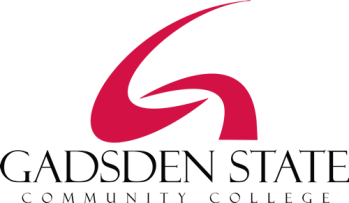 Spring 2020 SYLLABUSHuman Anatomy & Physiology I – BIO 201CRN   20668   Section 14Division Chair, ScienceShirley Colvinscolvin@gadsdenstate.eduDean of Academic Programs and ServicesDr. Leslie Worthingtonlworthington@gadsdenstate.edu256-549-8256AssessmentPoint ValueDate DueExam #1 (Ch 1-6)100 pointsFebruary 4Exam #2 (Ch 7 & 8)100 pointsFebruary 25Exam #3 (Ch 9)100 pointsMarch 19Exam #4 (Ch 10 & 11)100 pointsApril 14Lab Quiz #1 (Intro, Histology, Torso)50 pointsJanuary 30Lab Quiz #2 (Axial Skeleton)50 pointsFebruary 20Lab Quiz #3 (Appendicular Skeleton)50 pointsMarch 5Lab Quiz #4 (Muscles)50 pointsApril 2Lab Final (CNS, Eye, Ear)50 pointsApril 28Term Quiz #130 pointsJanuary 28Term Quiz #230 pointsFebruary 13Term Quiz #330 pointsMarch 10Term Quiz #430 pointsApril 9Laboratory Assignments/ Connect100 pointsSee my website and/or BlackboardLecture Assignments/ EdPuzzle (15 x 10 points each)150 pointsSee my website and/or BlackboardFinal Exam (Comprehensive including Ch 12)150 pointsMay 5TOTAL1170 points (approx.)Percentage GradeLetter Grade100- 90A89-80B79-70C69-60D59 and belowFPercentPoints Received100%Watched entire video; got all answers correct1090%Watched video and attempted all answers 950%Just watched video and/or didn’t answer questions50%Did not watch video/answer questions before the due date0WeekDateTues 5:30- 8:15Thurs 5:30-7:301Jan 14-16Intro to Course/ PretestLecture- Ch 1 (Intro to A & P) Lab- Body Orientation2Jan 21-23Lecture- Ch 5 (Tissues)Lab- Microscope Review; Histology3Jan 28-30Term Quiz #1 (a-, an- to dys-)Lecture- Ch 6 (Integumentary System)Lab Quiz #1 (Body Organization; Microscope; Tissues)4Feb 4-6Exam #1 (Ch 1-6)Lab- Bones & Markings Axial Skeleton (Skull)5Feb 11-13Lecture- Ch 7 (Skeletal System)Term Quiz #2 (-ectomy to lig-)Lab- Bones & Markings Axial Skeleton (Vertebral Column; Ribcage)6Feb 18-20Lecture- Ch 7 & 8 (Skeletal System/ Joints)Lab Quiz #2 (Axial Skeleton)7Feb 25-27Exam #2 (Ch 7 & 8)Lab- Bones & Markings Appendicular Skeleton8Mar 3-5Lecture- Ch 9 (Muscular System)Lab Quiz #3 (Appendicular Skeleton)9Mar 10-12Term Quiz #3 (-logy to phago-)Lecture- Ch 9 (Muscular System)Lab- Muscles of the head, shoulder, torso10Mar 17-19Lab- Muscles of the lower torso, hipsExam #3 (Ch 9)Spring Break March 24-26Spring Break March 24-26Spring Break March 24-26Spring Break March 24-2611Mar 31-Apr2Lecture- Ch 10 (Nervous System)Lab Quiz #4 (Muscles)12Apr 7-9Lecture- Ch 11 (Nervous System Cranial Nerves)Term Quiz #4 (pharm- to zyg-) Lecture- Ch 11 (Nervous System; Brain & Spinal Cord)13Apr 14-16Exam #4 (Ch 10 & 11)Lecture- Ch 12 (Senses)Last Day to Withdraw April 16Last Day to Withdraw April 16Last Day to Withdraw April 16Last Day to Withdraw April 1614Apr 21-23Lab- Nervous System/ DissectionsLab- Nervous System/ Eye & Ear15Apr 28-30Lab Final (CNS, Eye, Ear)Makeup ExamMay 5FINAL EXAM (Comprehensive including Ch 12)FINAL EXAM (Comprehensive including Ch 12)PercentPoints Received100%Watched entire video; got all answers correct1090%Watched video and attempted all answers 950%Just watched video and/or didn’t answer questions50%Did not watch video/answer questions before the due date0